ΑΙΤΗΣΗ  ΕΓΓΡΑΦΗΣ  ΜΕΛΟΥΣ  Ε.Κ.Θ.Α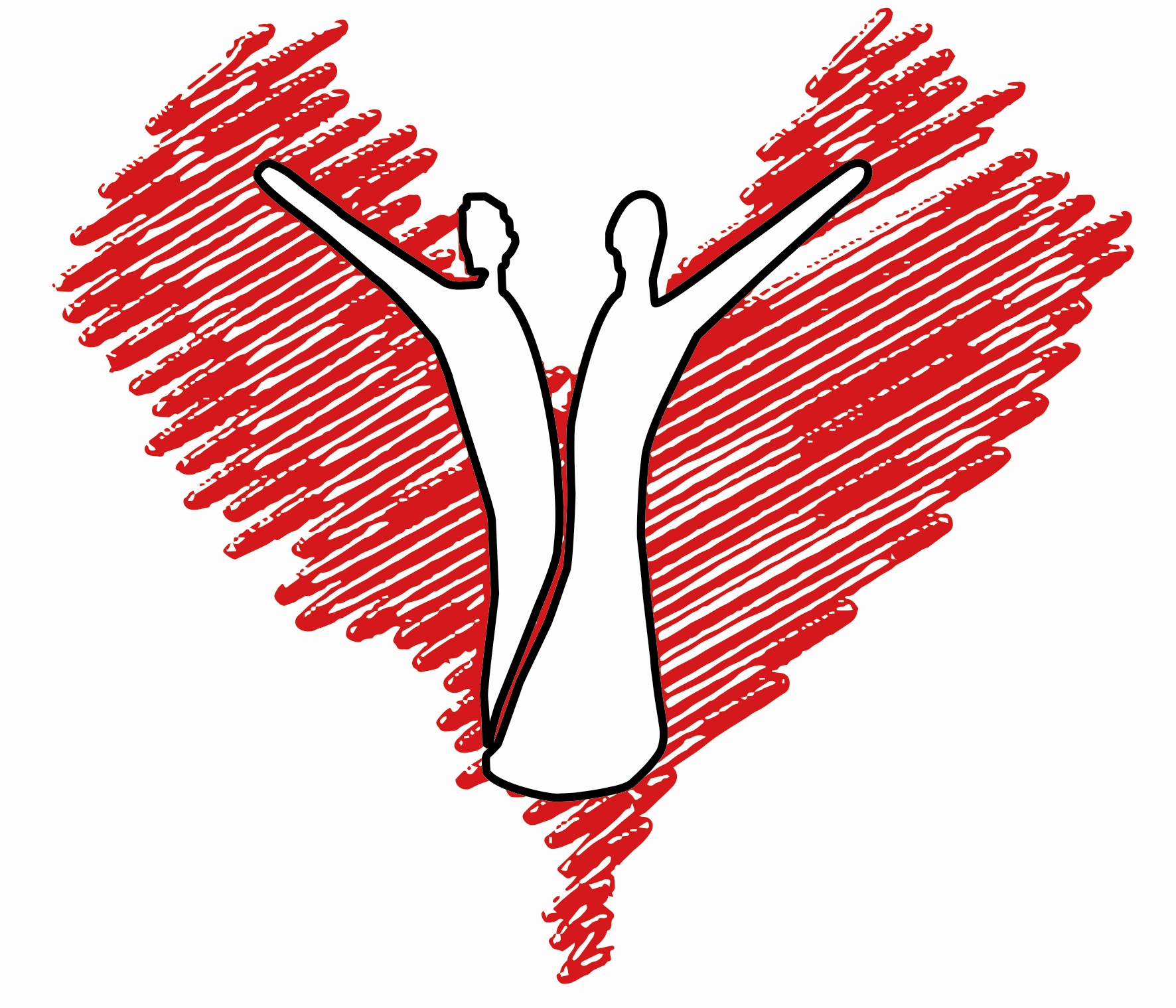 Ονοματεπώνυμο			..................................................................................Ιδιότητα				..................................................................................Φορέας					..................................................................................Διεύθυνση Επικοινωνίας		..................................................................................						..................................................................................						..................................................................................Τηλέφωνα Επικοινωνίας		..................................................................................Email					……………………………………………………........................….Προτείνοντα Μέλη			1. .............................................................................						2. .............................................................................ΗΜΕΡΟΜΗΝΙΑ			……………………………………………………........................….Επιθυμώ να αναγραφεί το Ονοματεπώνυμο μου ως Μέλος του ΕΚΘΑ στην επίσημη Ιστοσελίδα του(παρακαλούμε όπως επιλέξετε)ΝΑΙ		ΟΧΙΠΟΣΟ ΕΓΓΡΑΦΗΣ, ΕΤΗΣΙΑΣ ΣΥΝΔΡΟΜΗΣΠΟΣΟ ΕΓΓΡΑΦΗΣ				€10 (Δέκα Ευρώ)ΠΟΣΟ ΕΤΗΣΙΑΣ ΣΥΝΔΡΟΜΗΣ		€10 (Δέκα Ευρώ)